Jogging d’écriture – CM – 2022-20231A. Pour écrire un portrait chinois, complète ce texte : « Si j’étais un animal, je serais …… Si j’étais un pays, je serais……  Si j’étais un objet, je serais……   Si j’étais un fruit, je serais……	Si j’étais un jeu, je serais…….  Si j’étais une couleur, je serais……	Si j’étais une lettre, je serais le……	Si j’étais un instrument de musique, je serais……2A. Transforme les groupes verbaux en groupes nominaux. (ex : arroser les plantes  l’arrosage des plantes) un gâteau  le…            cueillir des fruits  la …	ouvrir le magasin  l’…apprendre une poésie  l’…		abandonner des recherches 	l’….	monter un meuble  le…4A.     	8A.    	         11A. 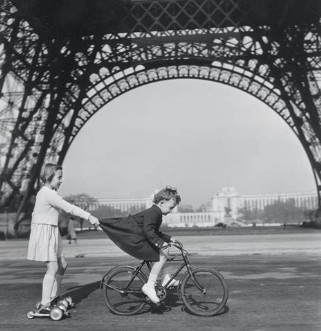 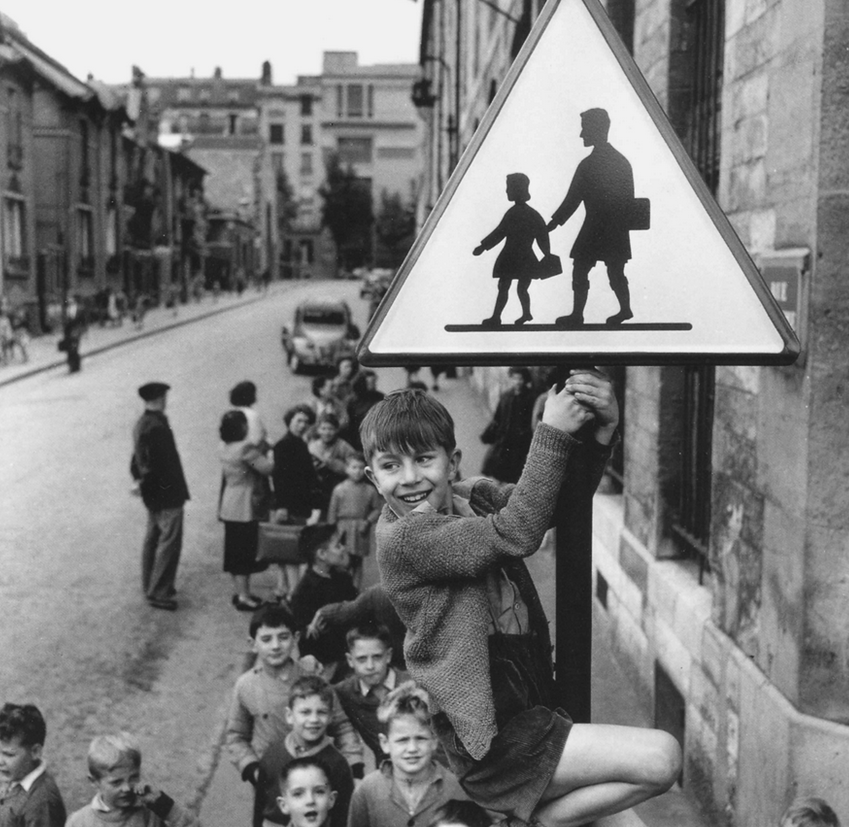 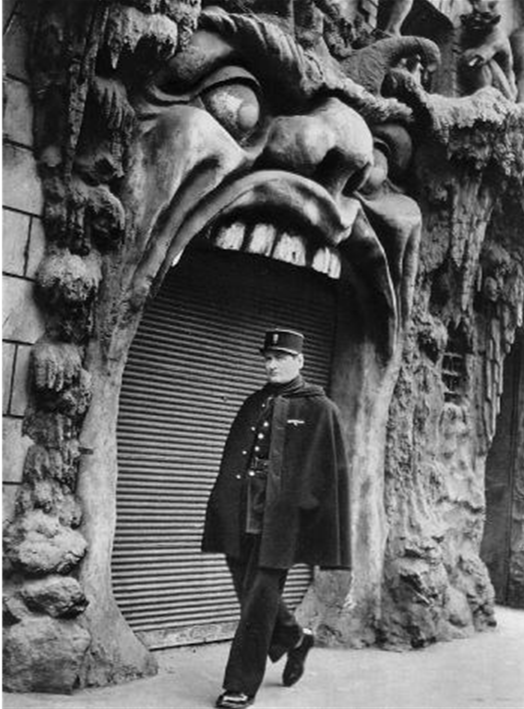 Photos de Robert Doisneau5A. Récris ce texte en remplaçant « vous » pas « tu ». « Vous êtes très gentille. Vous me faites rire, vous me dites des compliments, vous semblez intelligente, votre beauté est rayonnante et malgré toutes vos qualités, vous restez modeste. »12A. « Je dessine un portrait. Je trace les yeux, le nez, la bouche. Ensuite, je passe au corps, aux bras, aux jambes et je termine par les pieds. » 14A. « En géométrie, j’utilise un crayon, une règle et un compas. Je prends une feuille. Ensuite, je la range dans mon classeur.»16A. « Max est minuscule. Il a les cheveux dégoutants et des yeux cruels. Il est horrible. Il a toujours l’air stupide. En plus, il est gauche et il raconte des balivernes. Tout le monde l’abhorre. » (dictionnaire conseillé !!)17A. « est petite, plutôt grosse. Elle a les cheveux lisses. Elle rit rarement. Je l’ai très fréquemment vue malheureuse. Elle est assez intelligente. Elle porte des vêtements de couleurs sombres. Elle fait peu de sport. Je déteste jouer avec elle. » 19A. ’ai 20A. « Lalie est venue pour le départ en vacances. Lalie avait beaucoup de valises. C’est le père de Lalie qui a emmené Lalie. Lalie est ma meilleure amie, c’est avec Lalie que je passe le plus de temps, Lalie est toujours là pour moi, et moi pour Lalie, je fais confiance à Lalie. En vacances, je verrai Lalie tous les jours ! »21A.              32A.           34A. 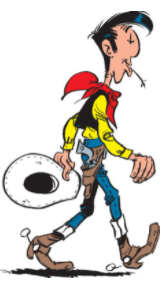 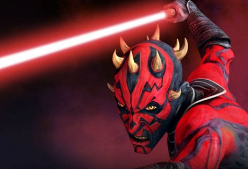 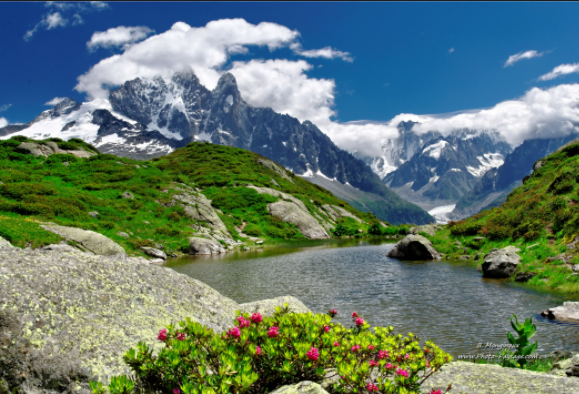 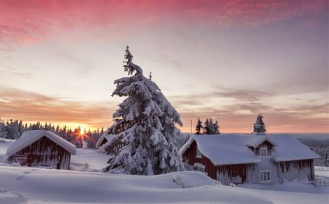 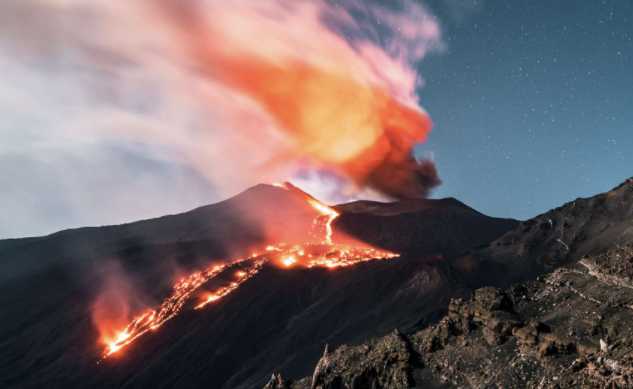 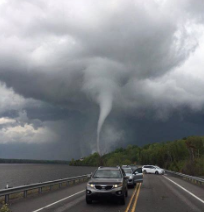 22A. Qui ?   Comment  ?  Où  ? Tu  ?  c’est ? ?  23A. Il 	.	Elle 	Tu 		1A. Écris un portrait chinois. * (L’astérisque * indique qu’il faut regarder au verso.)10A. Un génie propose d’exaucer trois de tes souhaits. Que demandes-tu ?19A. Récris le texte en agrandissant tous les GN avec des adjectifs ou compléments du nom. *28A. Écris 5 phrases exclamatives, en imaginant que tu es 1B. Quel métier voudrais-tu faire plus tard ? Explique-le. Raconte ta future journée de travail.10B. Écris un lipogramme : Décris un camarade sans utiliser la lettre A.19B. Écris les qualités de  en écrivant des attributs. Ex : « est . »28B. 2A. Transformer des verbes en noms. *11A. Parle de cette image en utilisant au moins 3 adjectifs. *20A. Récris  ‘.*29A. Écris 5 phrases à la forme négative, en variant les adverbes.2B. Quel animal sauvage aimerais-tu avoir comme animal domestique ?11B. Essaie de convaincre tes parents de te coucher plus tard que d’habitude.20B. 29B. Aimes-tu les parcs d’attraction ? Pourquoi ?3A. Écris un texte en uti--lisant les mots « cuise », « cuisse », « collège » et « collègue ».12A. Récris cette phrase en remplaçant les articles par des déterminants possessifs. *21A. Décris ce personnage. *30A. Écris phrases impératives pour indiquer le chemin de chez toi à l’école.3B. Essaie de convaincre le maître de prolonger la récréation.12B. 21B. 30B. Raconte ta dernière dispute avec un·e .4A. Décris l’image ou écris un texte qui intègre cette image. *13A. Raconte ce que tu avais l’habitude de faire quand tu étais en CE1.22A. Récris ces questions en inversant sujet et verbe:« ils ontont-ils »*31A. Invente 5 phrases qui auront en leur milieu 1 conj. de coordination.4B. Écris une liste de mots qui te font rire.13B. Invente la recette (ingrédients et étapes) de la potion qui rend malin.22B. 31B. Quel pays ou quelle région aimerais-tu visiter ? Pourquoi ?5A. personne. *14A. Complète les noms de ce texte avec des compléments du nom. *23A. Agrandis ces phrases avec des compléments circonstanciels. *32A. Décris ce paysage. *5B. Invente une publicité qui promeut ton école.14B. Qu’est-ce qui t’énerve le plus ? 23B. Que préfèrerais-tu faire à la plage ?32B. Pour quoi te trouves-tu doué·e ?6A. Invente une strophe de poème qui rime en -euil / -euille.15A. Écris un texte avec les mots : tiroir,mouchoir, couloir, armoire, poire.24A. Écris un texte en utilisant le plus possible la lettre « c ».33A. Invente un texte avec les mots : souvent, cependant, encore6B. Si tu pouvais te transformer en animal, lequel choisirais-tu ?15B. Quel pouvoir magique aimerais-tu avoir ?24B. 33B. Raconte un passage que tu as aimé dans un livre que nous avons lu.7A. Invente une histoire avec un ânon, un faon et un caneton.16A. Récris ce texte en remplaçant les mots en gras par un synonyme. *25A. Écris une strophe avec des rimes en -er (n.m. ou infinitifs)34A. Décris ce paysage. *7B. Qu’aimes-tu dans une forêt ?16B. Tu dois remplacer le maître aujourd’hui. Que proposes-tu aux élèves ? 25B. Écris une liste de choses qui sentent bon.34B. Continue ce texte : « Si j’avais »8A. Décris l’image ou écris un texte qui intègre cette image. *17A. Récris ce texte en remplaçant les mots en gras par leur contraire. *26A. 35A. Continue ce texte : « Quand je serai au collège, … »8B. Écris comment transformer une citrouille en lanterne.17B. Invente un texte avec les mots : « lac, croissant, crocodile »26B. 35B. Que vas-tu faire pendant les grandes vacances ?9A. Écris un texte en mettant des mots du domaine des monstres.18A. Raconte ce que tu fais habituellement le samedi.27A. 36A. Quels progrès voudrais-tu faire l’année prochaine ?9B. Explique une recette que tu aimes faire.18B. 27B. Écris une liste de choses vertes.36B. Libre.